Quelle heure est-il ? Use the table below, as well as your time help sheet and previous worksheets, to help you complete the sentences for each clock below…Il estuneheureet quart.et demie.cinq.vingt.moins le quart.moins dix.moins cinq.etc.Il estdeux          sept         douzetrois          huitquatre      neufcinq           dixsix              onzeheureset quart.et demie.cinq.vingt.moins le quart.moins dix.moins cinq.etc.Il estmidiminuitheureset quart.et demie.cinq.vingt.moins le quart.moins dix.moins cinq.etc.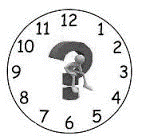 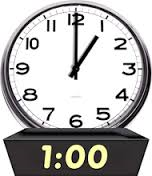 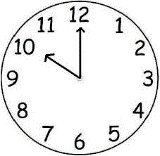 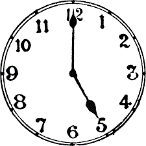 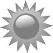 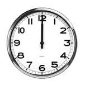 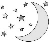 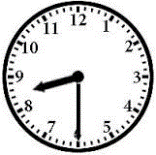 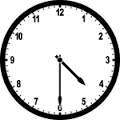 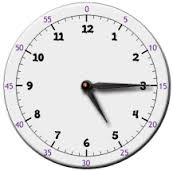 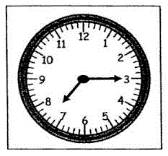 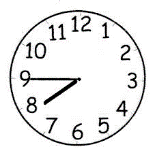 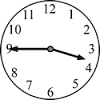 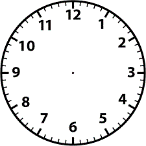 